คำองค์การบริหารส่วนตำบลบ้านคูที่ 104/๒๕63 เรื่อง แต่งตั้งคณะกรรมการจัดทำแผนพัฒนาบุคลากร(ปีงบประมาณ พ.ศ. ๒๕64-๒๕๖6) ……………………….......…………………..		อาศัยอำนาจตามประกาศคณะกรรมการพนักงานส่วนตำบลจังหวัดบุรีรัมย์  เรื่อง หลักเกณฑ์ และเงื่อนไขการบริหารงานบุคคลขององค์การบริหารส่วนตำบล ลงวันที่ 24 ตุลาคม ๒๕๔๕ ส่วนที่ ๓              การพัฒนาพนักงานส่วนตำบล ข้อ ๒๕๙ - ข้อ ๒๙๕ จึงได้แต่งตั้งคณะกรรมการจัดทำแผนพัฒนาบุคลากร (ปีงบประมาณ พ.ศ. ๒๕64 – ๒๕๖6) โดยจัดทำให้สอดคล้องกับแผนอัตรากำลัง ๓ ปี (ปีงบประมาณ               พ.ศ. ๒๕64 – ๒๕๖6) ขององค์การบริหารส่วนตำบลบ้านคู ดังนี้ 		๑. นายกองค์การบริหารส่วนตำบลบ้านคู			ประธานกรรมการ 		๒. ปลัดองค์การบริหารส่วนตำบลบ้านคู			 กรรมการ 		๓. หัวหน้าสำนักปลัด 					 กรรมการ 		๔. ผู้อำนวยการกองคลัง 					 กรรมการ 		๕. ผู้อำนวยการกองการศึกษา				 กรรมการ 		๖. ผู้อำนวยการกองช่าง			 		 กรรมการ 		๘. นักทรัพยากรบุคคล					 กรรมการ/เลขานุการ			 ทั้งนี้ ตั้งแต่บัดนี้เป็นต้นไป 				สั่ง ณ วันที่  17  เดือน  กรกฎาคม  พ.ศ. ๒๕63 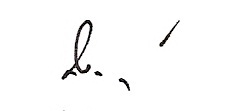 						(นายบุญชวน  เม็นไธสง) 					    นายกองค์การบริหารส่วนตำบลบ้านคูรายงานการประชุมคณะกรรมการจัดทำแผนพัฒนาพนักงานส่วนตำบล(ปีงบประมาณ พ.ศ. ๒๕64 – ๒๕๖6)ครั้งที่ ๑/ ๒๕63 วันที่  7  สิงหาคม ๒๕63 เวลา 14.๐๐น.ณ ห้องประชุมองค์การบริหารส่วนตำบลบ้านคู อำเภอเมืองบุรีรัมย์ จังหวัดบุรีรัมย์.................................................ผู้มาประชุม ผู้ไม่มาประชุม		- ไม่มีเริ่มประชุมเวลา 09.๐๐น. 		เมื่อที่ประชุมพร้อมแล้วนายบุญชวน  เม็นไธสง ประธานคณะกรรมการจัดทำแผนพัฒนา 		บุคลากร(ปีงบประมาณพ.ศ. ๒๕64 – ๒๕๖6) เป็นประธานที่ประชุมกล่าวเปิดประชุมและ		มอบหมายให้ นางสาวยุพิน แปลกไธสง หัวหน้าสำปลัดองค์การบริหารส่วนตำบลรักษาราชการแทนปลัดองค์การบริหารส่วนตำบล ดำเนินการประชุม โดยมีวาระการประชุมดังนี้ ระเบียบวาระที่ ๑ เรื่องที่ประธานแจ้งให้ที่ประชุมทราบ นายก อบต.	แจ้งเรื่องการแต่งตั้งคณะกรรมการจัดทำแผนพัฒนาบุคลากร (ปีงบประมาณ พ.ศ. ๒๕64-                          ๒๕๖6)ตามคำสั่งองค์การบริหารส่วนตำบลบ้านคูที่ 104/๒๕63 ลงวันที่ 17  กรกฎาคม                     ๒๕63 เพื่อให้เป็นไปตามประกาศคณะกรรมการพนักงานส่วนตำบลจังหวัดบุรีรัมย์  เรื่อง 		หลักเกณฑ์และเงื่อนไขเกี่ยวกับการบริหารงานบุคคลขององค์การบริหารส่วนตำบล ลงวันที่  		24 ตุลาคม ๒๕๔๕ ส่วนที่ ๓ การพัฒนาพนักงานส่วนตำบล ข้อ ๒๕๙ - ข้อ ๒๙๕ มติที่ประชุม 	รับทราบ ระเบียบวาระที่ ๒ เรื่องรับรองรายงานการประชุม 		ไม่มี - ๒ –ระเบียบวาระที่ ๓ เรื่องเพื่อพิจารณา ปลัด อบต. 	การจัดทำแผนพัฒนาบุคลากร(ปีงบประมาณ พ.ศ. ๒๕64– ๒๕66) เพื่อให้เป็น ไปตาม			ระเบียบการบริหารงานบุคคลที่กำหนดหลักเกณฑ์ในการพัฒนาบุคลากรท้องถิ่นต้องมีการ		พัฒนาครอบคลุมทั้ง ๕ ด้าน ได้แก่ 		๑. ด้านความรู้ทั่วไปในการปฏิบัติงาน 		๒. ด้านความรู้และทักษะเฉพาะของงานในแต่ละตำแหน่ง 		๓. ด้านการบริหาร ได้แก่รายละเอียดที่เกี่ยวกับการบริหารงานและการบริการประชาชน 		๔. ด้านคุณสมบัติส่วนตัว 		๕. ด้านศีลธรรม คุณธรรม และจริยธรรม		- ให้นางลำไย  พรอยู่ศรี กรรมการ/ เลขานุการ เป็นผู้ชี้แจงข้อมูลเกี่ยวกับ การจัดทำ			แผนพัฒนาบุคลากร(ปีงบประมาณ พ.ศ. ๒๕64– ๒๕๖6) นักทรัพยากรฯ	 - การจัดทำแผนพัฒนาบุคลากร(ปีงบประมาณ พ.ศ. ๒๕64– ๒๕66) นั้น 		  จะต้องมีความสอดคล้องกับแผนอัตรากำลัง ๓ ปี (ปีงบประมาณ ๒๕64– ๒๕66) และ		ข้อบัญญัติฯ ขององค์การบริหารส่วนตำบล แผนยุทธศาสตร์องค์การบริหารส่วนตำบล 			แผนพัฒนา 4 ปี และแผนยุทธศาสตร์ชาติ 20 ปี (2560 - 2579) และนโยบายของรัฐบาล		ยุคปัจจุบัน ดังนั้นเพื่อให้การพัฒนาบุคลากรท้องถิ่นมีการพัฒนาทั้งองค์กรและต่อเนื่อง            		จึงร่างโครงการฝึกอบรม/พัฒนาบุคลากรให้คณะกรรมการจัดทำแผนพัฒนาบุคลากร			พิจารณาและแก้ไขเพิ่มเติมโครงการให้เหมาะสมกับองค์กร โดยมีรายละเอียดดังนี้ 		๑. หลักสูตรปลัดองค์การบริหารส่วนตำบล (นักบริหารงานองค์การบริหารส่วนตำบล) 		๒. หลักสูตรหัวหน้าสำนักปลัด (นักบริหารงานทั่วไป) 		๓. หลักสูตรหัวหน้าส่วนการคลัง (นักบริหารงานคลัง) 		๔. หลักสูตร ผู้อำนวยการช่าง (นักบริหารงานช่าง) 		๕. หลักสูตรนักวิเคราะห์นโยบายและแผน 		๖. หลักสูตรนักวิชาการศึกษา 		๗. หลักสูตรนักจัดการงานทั่วไป 		๘. หลักสูตรบุคลากร 		๙. หลักสูตรนักพัฒนาชุมชน 		๑๑. หลักสูตรเจ้าพนักงานธุรการ 		๑๒. หลักสูตรเจ้าพนักงานป้องกันและบรรเทาสาธารณภัย 		๑๓. หลักสูตรเจ้าพนักงานการเงินและบัญชี 		๑๔. หลักสูตรเจ้าพนักงานพัสดุ 		๑๕. หลักสูตรเจ้าพนักงานจัดเก็บรายได้ 		๑๖. หลักสูตรนายช่างโยธา 		๑๗ หลักสูตรพนักงานจ้างทุกตำแหน่ง 		18. พัฒนาระบบ IT ให้มีประสิทธิภาพ 		19. จัดทำแผนการพัฒนาพนักงานส่วนตำบลเพื่อการทำงานที่มีประสิทธิภาพ มติที่ประชุม – มีมติเห็นชอบตามที่เสนอ- ๓ –ปลัด อบต.	- เสนอโครงการฯ เพื่อเสริมสร้างคุณธรรมและจริยธรรมของพนักงานส่วนตำบลและ		พนักงานจ้าง ดังนี้		- โครงการส่งเสริมคุณธรรมและจริยธรรมและการเข้าร่วมกิจกรรมในวันสำคัญทางศาสนา มติที่ประชุม - มีมติเห็นชอบตามที่เสนอ ระเบียบวาระที่ ๔ เรื่องอื่น ๆ 	- ไม่มี – ปิดประชุมเวลา ๑๕.๐๐ น. 			ลงชื่อ..............ลำไย  พรอยู่ศรี........... ผู้บันทึกรายงานการประชุม 				    (นางลำไย  พรอยู่ศรี) 				     นักทรัพยากรบุคคล			   ชื่อ............ยุพิน  แปลกไธสง........ ผู้ตรวจรายงานการประชุม 				 (นางสาวยุพิน แปลกไธสง)                                   หัวหน้าสำนักปลัดองค์การบริหารส่วนตำบลราชการแทนปลัดองค์การบริหารส่วนตำบลบ้านคู			ลงชื่อ ………บุญชวน  เม็นไธสง….. ผู้ตรวจรับรองรายงานการประชุม 				(นายบุญชวน  เม็นไธสง)                                  นายกองค์การบริหารส่วนตำบลบ้านคูลำดับที่ชื่อ – สกุลตำแหน่งลายมือชื่อ1นายบุญชวน  เม็นไธสงประธานกรรมการบุญชวน  เม็นไธสง2นางสาวยุพิน  แปลกไธสงกรรมการยุพิน  แปลกไธสง3นายชาญศักดิ์  ทุรันไธสงกรรมการชาญศักดิ์  ทุรันไธสง4นางอร่ามเรือง  ศิลป์ประกอบกรรมการอร่ามเรือง  ศิลป์ประกอบ5นายสมพร  กอหญ้ากลางกรรมการสมพร  กอหญ้ากลาง6นางสาวณัฎฐ์ธิดา  มาสิงห์กรรมการณัฎฐ์ธิดา  มาสิงห์7นางลำไย พรอยู่ศรีกรรมการ/เลขานุการลำไย พรอยู่ศรี